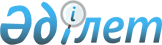 Об утверждении Положения о государственном учреждении "Управление экономики и бюджетного планирования Западно-Казахстанской области"
					
			Утративший силу
			
			
		
					Постановление акимата Западно-Казахстанской области от 9 февраля 2016 года № 34. Зарегистрировано Департаментом юстиции Западно-Казахстанской области 2 марта 2016 года № 4280. Утратило силу постановлением акимата Западно-Казахстанской области от 17 ноября 2016 года № 341      Сноска. Утратило силу постановлением акимата Западно-Казахстанской области от 17.11.2016 № 341 (вводится в действие со дня первого официального опубликования).

      Руководствуясь Гражданским кодексом Республики Казахстан и Законом Республики Казахстан от 23 января 2001 года "О местном государственном управлении и самоуправлении в Республике Казахстан" акимат Западно-Казахстанской области ПОСТАНОВЛЯЕТ:

      1. Утвердить прилагаемое Положение о государственном учреждении "Управление экономики и бюджетного планирования Западно-Казахстанской области".

      2. Государственному учреждению "Управление экономики и бюджетного планирования Западно-Казахстанской области" (Б. Т. Конысбаева) обеспечить государственную регистрацию данного постановления в органах юстиции, его официальное опубликование в информационно-правовой системе "Әділет" и в средствах массовой информации.

      3. Контроль за исполнением настоящего постановления возложить на заместителя акима Западно-Казахстанской области Турегалиева Н. Т.

      4. Настоящее постановление вводится в действие со дня первого официального опубликования.

 Положение 
о государственном учреждении "Управление экономики и бюджетного планирования 
Западно-Казахстанской области" 1. Общие положения      1. Государственное учреждение "Управление экономики и бюджетного планирования Западно-Казахстанской области" является государственным органом Республики Казахстан, осуществляющим руководство в сфере государственного управления в области реализации системы государственного планирования, способствующей формированию и достижению приоритетов социально-экономического развития области.

      2. Государственное учреждение "Управление экономики и бюджетного планирования Западно-Казахстанской области" ведомств не имеет.

      3. Государственное учреждение "Управление экономики и бюджетного планирования Западно-Казахстанской области" осуществляет свою деятельность в соответствии с Конституцией и законами Республики Казахстан, актами Президента и Правительства Республики Казахстан, иными нормативными правовыми актами, а также настоящим Положением.

      4. Государственное учреждение "Управление экономики и бюджетного планирования Западно-Казахстанской области" является юридическим лицом в организационно-правовой форме государственного управления, имеет печати и штампы со своим наименованием на государственном языке, бланки установленного образца, в соответствии с законодательством Республики Казахстан, счета в органах казначейства.

      5. Государственное учреждение "Управление экономики и бюджетного планирования Западно-Казахстанской области" вступает в гражданско-правовые отношения от собственного имени.

      6. Государственное учреждение "Управление экономики и бюджетного планирования Западно-Казахстанской области" имеет право выступать стороной гражданско-правовых отношений от имени государства, если оно уполномочено на это в соответствии с законодательством.

      7. Государственное учреждение "Управление экономики и бюджетного планирования Западно-Казахстанской области" по вопросам своей компетенции в установленном законодательством порядке принимает решения, оформляемые приказами руководителя государственного учреждения "Управление экономики и бюджетного планирования Западно-Казахстанской области" и другими актами, предусмотренными законодательством Республики Казахстан.

      8. Структура и лимит штатной численности государственного учреждения "Управление экономики и бюджетного планирования Западно-Казахстанской области" утверждаются в соответствии с действующим законодательством.

      9. Местонахождение юридического лица: 090006, Западно-Казахстанская область, город Уральск, проспект Достык-Дружба, дом № 201.

      10. Полное наименование государственного органа – государственное учреждение "Управление экономики и бюджетного планирования Западно-Казахстанской области".

      11. Настоящее Положение является учредительным документом государственного учреждения "Управление экономики и бюджетного планирования Западно-Казахстанской области".

      12. Финансирование деятельности государственного учреждения "Управление экономики и бюджетного планирования Западно-Казахстанской области" осуществляется из местного бюджета.

      13. Государственному учреждению "Управление экономики и бюджетного планирования Западно-Казахстанской области" запрещается вступать в договорные отношения с субъектами предпринимательства на предмет выполнения обязанностей, являющихся функциями государственного учреждения "Управление экономики и бюджетного планирования Западно-Казахстанской области".

      Если государственному учреждению "Управление экономики и бюджетного планирования Западно-Казахстанской области" законодательными актами представлено право осуществлять приносящую доходы деятельность, то доходы, полученные от такой деятельности, направляются в доход государственного бюджета.

 2. Миссия, основные задачи, функции, права и обязанности 
государственного учреждения "Управление экономики и бюджетного планирования 
Западно-Казахстанской области"      14. Миссия государственного учреждения "Управление экономики и бюджетного планирования Западно-Казахстанской области": стратегическое планирование и формирование основных приоритетов социально-экономического развития области, бюджетное планирование и формирование основных приоритетов бюджетной политики области.

      15. Задачи:

      1) стратегическое планирование и формирование основных приоритетов социально-экономического развития области;

      2) бюджетное планирование и формирование основных приоритетов бюджетной политики области.

      16. Функции:

      1) разработка, корректировка и мониторинг реализации Программы развития территории области;

      2) разрабатывать и согласовывать во время корректировки программу развития территории районов (города областного значения);

      3) методическое обеспечение в сфере разработки, реализации и проведения мониторинга программ развития территорий;

      4) разработка прогноза социально-экономического развития области;

      5) анализ и мониторинг социально-экономических показателей развития области;

      6) разработка основных параметров бюджета области на трехлетний период, проекта областного бюджета на плановый период;

      7) прогнозирование доходов в местный бюджет совместно с территориальным налоговым органом;

      8) прогнозирование объемов расходов по администраторам областных бюджетных программ;

      9) рассмотрение бюджетных заявок администраторов областных бюджетных программ и подготовка по ним заключения;

      10) разработка проекта решения областного маслихата по утверждению, уточнению областного бюджета на плановый период и представление его на рассмотрение бюджетной комиссий области;

      11) разработка проекта постановления акимата области о реализации решения областного маслихата об утверждении, уточнений областного бюджета на соответствующий финансовый год;

      12) разработка проекта решения областного маслихата об объемах трансфертов общего характера между областным бюджетом и бюджетом района (города областного значения) на трехлетний период;

      13) методологическое обеспечение процесса бюджетного планирования;

      14) рассмотрение и подготовка экономических заключений местных бюджетных инвестиционных проектов;

      15) проведение мониторинга реализации бюджетных инвестиций за счет средств местного бюджета;

      16) подготовка экономического заключения по финансово-экономическому обоснованию бюджетных инвестиций, планируемых к реализации посредством участия в уставном капитале юридических лиц;

      17) координация и проведение мониторинга бюджетных программ по социальной поддержке специалистов социальной сферы в сельской местности;

      18) направление конкурсной документации проектов государственно-частного партнерства на экспертизу юридическому лицу, определенным местным исполнительным органом;

      19) подготовка заключения на концепцию проекта государственно-частного партнерства на основании экспертизы юридического лица, определенного местным исполнительным органом;

      20) на основании соответствующих экспертиз и согласований формирование заключений по конкурсной документации и на оказание услуг по консультативному сопровождению проектов государственно-частного партнерства и внесение их на рассмотрение бюджетной комиссии;

      21) формирование перечня проектов государственно-частного партнерства и перечня услуг по консультативному сопровождению, одобренных бюджетной комиссией;

      22) реализует иные полномочия, возлагаемые законодательством Республики Казахстан местным исполнительным органам в интересах местного государственного управления.

      17. Права и обязанности:

      1) в пределах своей компетенции запрашивать и получать у государственных органов, юридических лиц с участием государства и иных организаций и физических лиц необходимую информацию и документы;

      2) в пределах своей компетенции вносить предложения по вопросам создания, реорганизации, а также ликвидации организаций с участием государства;

      3) привлекать для проведения экспертиз и консультаций специалистов центральных и местных исполнительных органов, а также независимых экспертов;

      4) вносить в местный исполнительный орган области предложения по реализации мер эффективного осуществления бюджетных инвестиций;

      5) разрабатывать проекты актов акимата и акима области по вопросам, входящим в компетенцию государственного учреждения "Управление экономики и бюджетного планирования Западно-Казахстанской области".

      6) осуществлять иные права и обязанности, предусмотренные действующим законодательством Республики Казахстан.

 3. Организация деятельности государственного учреждения 
"Управление экономики и бюджетного планирования Западно-Казахстанской области"      18. Руководство государственного учреждения "Управление экономики и бюджетного планирования Западно-Казахстанской области" осуществляется первым руководителем, который несет персональную ответственность за выполнение возложенных на государственное учреждение "Управление экономики и бюджетного планирования Западно-Казахстанской области" задач и осуществление им своих функций.

      19. Первый руководитель государственного учреждения "Управление экономики и бюджетного планирования Западно-Казахстанской области" назначается на должность и освобождается от должности акимом Западно-Казахстанской области в установленном законом порядке.

      20. Первый руководитель государственного учреждения "Управление экономики и бюджетного планирования Западно-Казахстанской области" имеет заместителей, которые назначаются на должности и освобождаются от должностей в соответствии с законодательством Республики Казахстан.

      21. Полномочия первого руководителя государственного учреждения "Управление экономики и бюджетного планирования Западно-Казахстанской области":

      1) организует и руководит работой государственного учреждения "Управление экономики и бюджетного планирования Западно-Казахстанской области" и несет персональную ответственность за выполнение возложенных на государственное учреждение "Управление экономики и бюджетного планирования Западно-Казахстанской области" задач и осуществления им своих функций.

      2) определяет обязанности и полномочия своих заместителей, руководителей отделов и работников государственного учреждения "Управление экономики и бюджетного планирования Западно-Казахстанской области";

      3) ведет работу по борьбе с коррупцией и несет персональную ответственность за работу в этом направлении;

      4) в соответствии с действующим законодательством назначает и освобождает от должностей работников государственного учреждения "Управление экономики и бюджетного планирования Западно-Казахстанской области";

      5) в установленном законодательством порядке решает вопросы поощрения, оказания материальной помощи, наложения дисциплинарных взысканий на работников государственного учреждения "Управление экономики и бюджетного планирования Западно-Казахстанской области";

      6) утверждает положения об отделах и должностные инструкции работников государственного учреждения "Управление экономики и бюджетного планирования Западно-Казахстанской области";

      7) в пределах своей компетенции издает приказы, дает указания, подписывает служебную документацию;

      8) представляет государственное учреждение "Управление экономики и бюджетного планирования Западно-Казахстанской области" в государственных органах и иных организациях;

      9) проводит работу по вопросам гендерной политики и несет персональную ответственность в этом направлении;

      10) в установленном порядке решает вопросы финансово-экономической и хозяйственной деятельности, контролирует рациональное и целевое исполнение бюджетных средств;

      11) в соответствии с законодательством Республики Казахстан осуществляет и другие полномочия.

      Исполнение полномочий первого руководителя государственного учреждения "Управление экономики и бюджетного планирования Западно-Казахстанской области" в период его отсутствия осуществляется лицом, его замещающим в соответствии с действующим законодательством.

      22. Первый руководитель определяет полномочия своих заместителей в соответствии с действующим законодательством.

 4. Имущество государственного учреждения 
"Управление экономики и бюджетного планирования Западно-Казахстанской области"      23. Государственное учреждение "Управление экономики и бюджетного планирования Западно-Казахстанской области" может иметь на праве оперативного управления обособленное имущество в случаях, предусмотренных законодательством.

      Имущество государственного учреждения "Управление экономики и бюджетного планирования Западно-Казахстанской области" формируется за счет имущества, переданного ему собственником, а также имущества (включая денежные доходы), приобретенного в результате собственной деятельности и иных источников, не запрещенных законодательством Республики Казахстан.

      24. Имущество, закрепленное за государственным учреждением "Управление экономики и бюджетного планирования Западно-Казахстанской области", относится к коммунальной собственности.

      25. Государственное учреждение "Управление экономики и бюджетного планирования Западно-Казахстанской области" не вправе самостоятельно отчуждать или иным способом распоряжаться закрепленным за ним имуществом и имуществом, приобретенным за счет средств, выданных ему по плану финансирования, если иное не установлено законодательством.

 5. Реорганизация и упразднение государственного учреждения 
"Управление экономики и бюджетного планирования Западно-Казахстанской области"      26. Реорганизация и упразднение государственного учреждения "Управление экономики и бюджетного планирования Западно-Казахстанской области" осуществляются в соответствии с законодательством Республики Казахстан.


					© 2012. РГП на ПХВ «Институт законодательства и правовой информации Республики Казахстан» Министерства юстиции Республики Казахстан
				
      Аким области

Н. Ногаев
Утверждено 
постановлением акимата 
Западно-Казахстанской области 
от 9 февраля 2016 года № 34